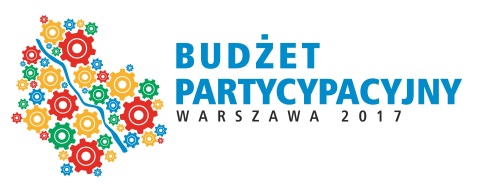 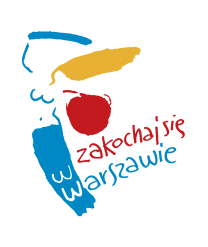 Lista osób popierających projekt do budżetu partycypacyjnego w m.st. Warszawie na rok 2017(*Złożenie podpisu jest równoznaczne z wyrażeniem zgody na późniejszą zmianę projektu przez projektodawcę na zasadach określonych regulaminem przeprowadzania budżetu partycypacyjnego w m.st. Warszawie na rok 2017).Nazwa projektuNa podstawie art. 23 ust. 1 pkt 1 ustawy z dnia 29 sierpnia 1997 r. o ochronie danych osobowych (Dz.U. z 2014 r. poz. 1182 z późn. zm.) podpisując się na niniejszej liście wyrażam zgodę na przetwarzanie moich danych osobowych przez Prezydenta m.st. Warszawy w celu realizacji budżetu partycypacyjnego w m.st. Warszawie na rok 2017.**(popierającego / opiekuna prawnego – gdy popierającym jest osoba małoletnia)Nazwa projektuNa podstawie art. 23 ust. 1 pkt 1 ustawy z dnia 29 sierpnia 1997 r. o ochronie danych osobowych (Dz.U. z 2014 r. poz. 1182 z późn. zm.) podpisując się na niniejszej liście wyrażam zgodę na przetwarzanie moich danych osobowych przez Prezydenta m.st. Warszawy w celu realizacji budżetu partycypacyjnego w m.st. Warszawie na rok 2017.**(popierającego / opiekuna prawnego – gdy popierającym jest osoba małoletnia)Na podstawie art. 23 ust. 1 pkt 1 ustawy z dnia 29 sierpnia 1997 r. o ochronie danych osobowych (Dz.U. z 2014 r. poz. 1182 z późn. zm.) podpisując się na niniejszej liście wyrażam zgodę na przetwarzanie moich danych osobowych przez Prezydenta m.st. Warszawy w celu realizacji budżetu partycypacyjnego w m.st. Warszawie na rok 2017.**(popierającego / opiekuna prawnego – gdy popierającym jest osoba małoletnia)L.p.Imię i nazwiskoImię i nazwiskoAdres zamieszkania PESELPodpis*popierającego / opiekuna prawnego – gdy popierającym jest osoba małoletniaPodpis*popierającego / opiekuna prawnego – gdy popierającym jest osoba małoletniaNa podstawie art. 23 ust. 1 pkt 1 ustawy z dnia 29 sierpnia 1997 r. o ochronie danych osobowych (Dz.U. z 2014 r. poz. 1182 z późn. zm.) podpisując się na niniejszej liście wyrażam zgodę na przetwarzanie moich danych osobowych przez Prezydenta m.st. Warszawy w celu realizacji budżetu partycypacyjnego w m.st. Warszawie na rok 2017.**(popierającego / opiekuna prawnego – gdy popierającym jest osoba małoletnia)WarszawaWarszawaWarszawaWarszawaWarszawaWarszawaWarszawaWarszawaWarszawaWarszawaWarszawaWarszawaWarszawaWarszawaWarszawa